Publicado en  el 03/01/2017 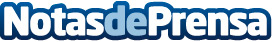 GEOX además de transpirar, ahora impermeableLos nuevos botines de hombre Mattias Abx de GEOX, con tecnología Amphibiox mantiene nuestros pies secos bajo la lluviaDatos de contacto:Nota de prensa publicada en: https://www.notasdeprensa.es/geox-ademas-de-transpirar-ahora-impermeable Categorias: Nacional Telecomunicaciones Moda Sociedad Entretenimiento http://www.notasdeprensa.es